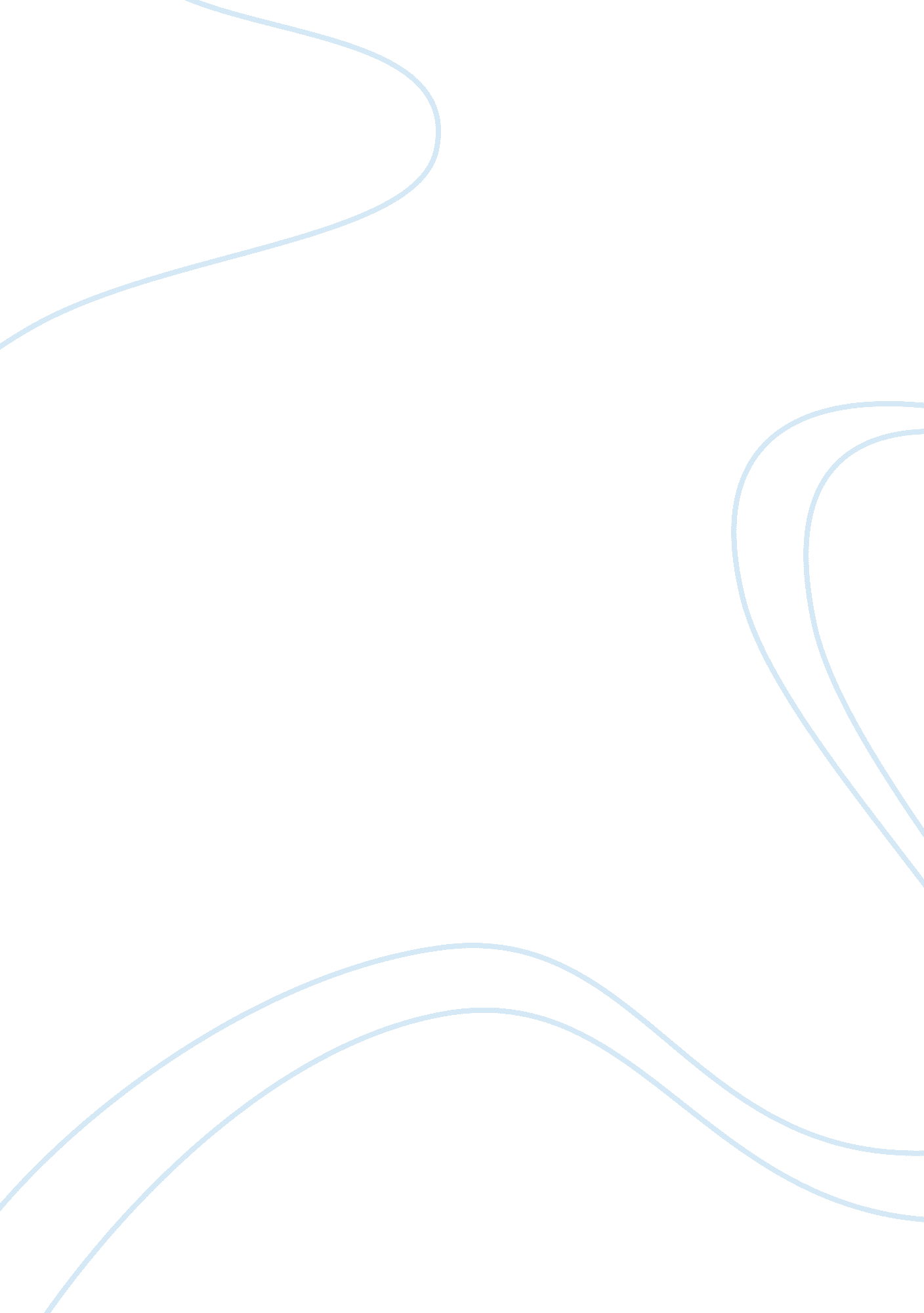 The acorn people by ron jones essay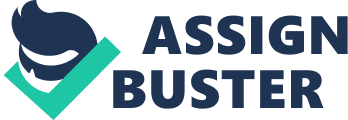 This narrative tells about a college child ( Ron ) who gets a occupation assisting handicapped childs at a summer cantonment. A twenty-four hours and a half goes by taking attention of these childs. and this Ron fells like traveling perfectly nuts. As the yearss travel by he starts wishing them more and as he does he besides starts to larn about life from a different prospective. The manner they got known as the acorn people was one twenty-four hours during their agenda of making activities it was clip to make trades and during that activity spider who has no weaponries or legs but loves to speak came up with the thought of doing acorn necklaces as they all started have oning them farther. in the narrative they were naming them the acorn people and they were besides known by that name through the full cantonment. They were known to be a really inventive group who help each other out and move as a squad. For each covered other failings and made them stronger. And as for Ron and his friend Dominic Cavelli who was a counsellor at that place excessively learned many things from their first clip experience working with disabilities. As for Benny B the fast and determined one. and spider who doesnt have any legs or weaponries but sure does hold a chatty oral cavity. so there is Thomas Stewart the less active one from the group possibly because he has muscular indurations. Martin was the most able kid in the group he is unsighted but still seemed to voyage himself like a ship. last but non least as the grouped called him Arid because of his odor he had he would be called that Arid Aron Gerwalski it wasnt his mistake for smelling that manner it was because of his urine bag he would hold to transport around. So at the terminal it was a calamity as the counsellors said in the book most would ne’er do it past their adolescent old ages. which is sad but true. at the terminal Thomas and Aron died one twelvemonth after that summer cantonment. so Spider was killed by a auto the undermentioned twelvemonth. 4 old ages subsequently Martin died in a auto accident. Benny B was the lone 1 who had a funeral as he was the last 1 to travel. Resources: Merely the book ( The Acorn People ) 